Der weibliche Zyklus(griechisch kyklos, lateinisch cyclus: der Kreis)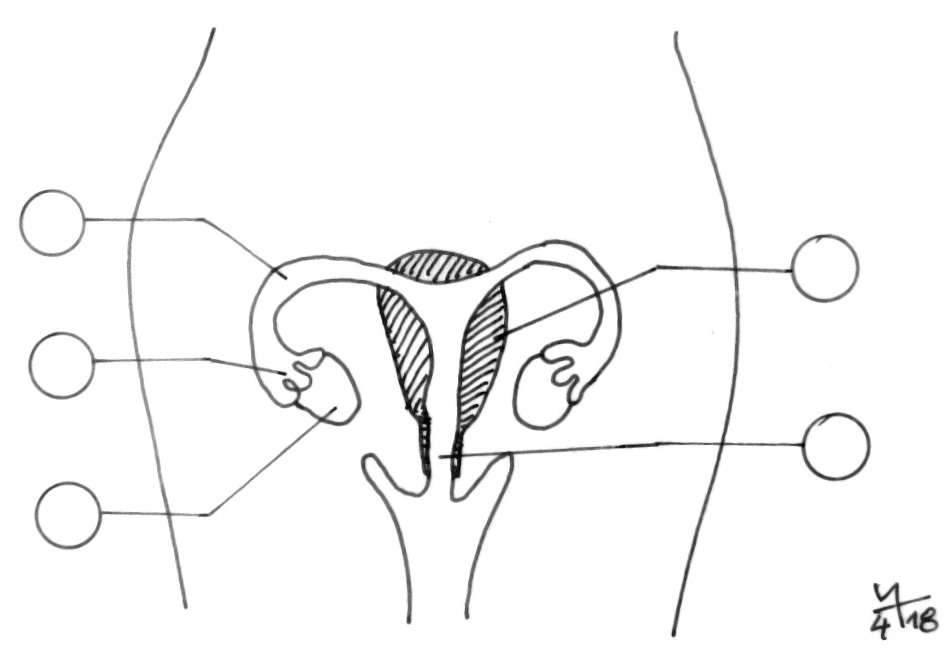 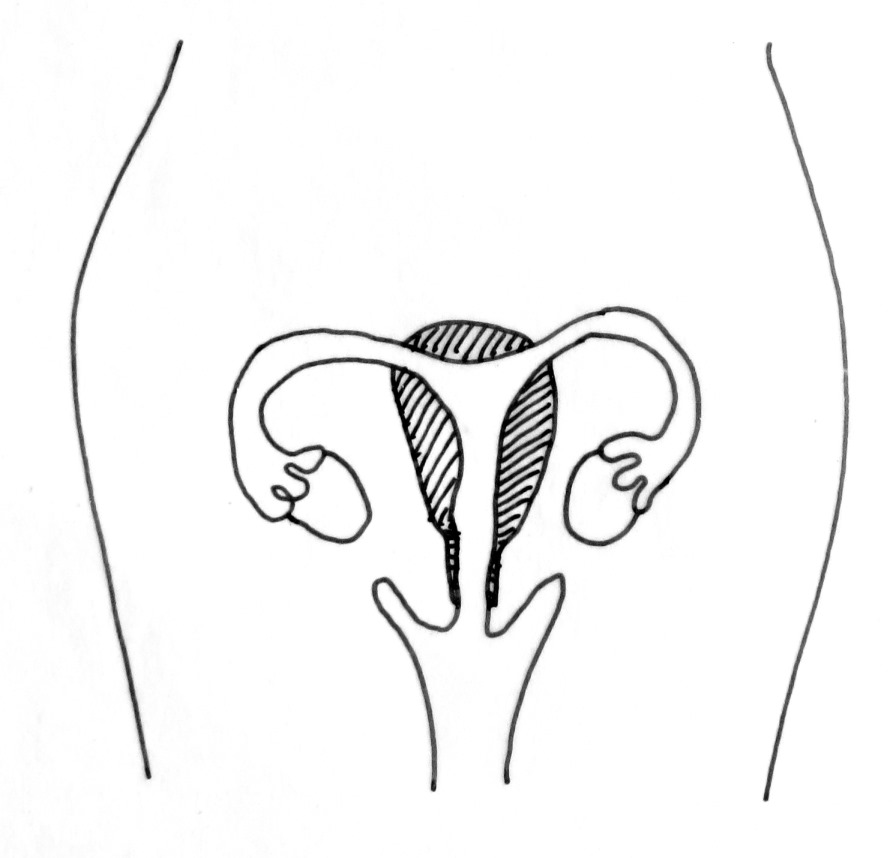 Der weibliche Zyklus(griechisch kyklos, lateinisch cyclus: der Kreis)